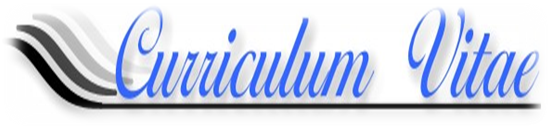 AIMEEPERSONAL DATA: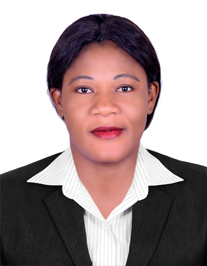 Nationality: 			CameroonianSex: 			FemaleDate of Birth: 			04 june,1983Religion:			Muslim	Marital Status: 			MarriedLanguage: 			English and French Visa Status.                              Tourist Visa( 3 month)Email:                                  aimee-392401@2freemail.com Desired Position:  Cleaner.FOOD AND BEVERAGES, HOSPITALITY, SALES, CUSTOMER SERVICE PROFESSIONALOver 3 years of hard core experience in the above areas of Hospitality, Sales & Customer Service with a proven track record of credible achievements in a competitive environment. Always had the aptitude to grow to newer heights in my job role. Want to contribute to a dynamic work environment offering adequate opportunities for career growth based on my skills & experience. Merit where in strengths can be thoroughly exploited to professional use for development & growth of any given organization.CORE COMPETENCIESworking Skills / Customer Engagement / Internal & External Relationship Management / Customer Service / Administration Capabilities / Time Management / Multi Tasking capability / MS-Office / Independent WorkerKEY RESULT AREASCustomer Engagement – Relationship Management – I am known to maintain a long term relation with my external customers & to delight them, internal relationship management within any company is extremely important. I excel in this to excellent limits.Customer Service – I have always maintained high standards of service levels to all my customers since I thoroughly believe in a long term relationship professionallyAdministration/Time Management – Managing a team of employees makes me proficient on my time management thereby setting an example within the organization & relevant teamsMulti Tasking – Given a high pressure job, I can very easily handle more than one task at a time without any display of frustration to my seniors.WORK EXPERIENCE IBTISAMA COSMETICAND MAKEUP TRADING LLC ABU DHABI,UAESales (MAY 2016– OCT 2017)Responsibilities Greet and welcome ever customer who enters the shop.Assist customers in finding the goods and products they intend to buy.Stocking shelves with merchandiseAnswering queries from customers.Giving advice and guidance on product selection to customers.Keeping up to date with promotions and putting displays.Working in accordance with the company procedures and guidelines.Maintaining accurate records of all pricings, sales and activity reportMaking sure that all available spaces in the store are effectively utilizedFRANCO HOTEL YAOUNDE, Cameroon September 2012 – JAN 2016POSITION: Waitress  Duties and Responsibilities:Welcome all customers to the restaurant by courteously greeting them, offering them assistance to their respective seating locationAssist customers by making appropriate selection of their cuisine & beverages thereby building customer confidence by offering them value added suggestions & opinionsMaintain all customer records & updating of customer profile from time to time.Up selling additional F&B products to key customersMaintain sell out of each item on the menu for monitoring key selling dishesDelivery of checks/bills to customersMonthly stock inventoryProcesses statement of account of entire day’s sales with Cash, Credit sales split upTeam building of all waiters/waitresses to work as a team & always maintain a smile to delight customers for repeat businessACADEMIC HISTORYLANGUAGES KNOWN  English and French ………….read and write perfectly wellSKILLS AND STRENGTHSCreative ThinkerGood interpersonal and communication skillsFlexible and quickly adapts to different working environments  Ability to work for extra hours when and where necessaryAble to work long hours under pressureGood Observation, alert and vigilantPatient and empathicHOBBIES:Reading, surfing internet, learning new things and meeting people.REFEREES: Available on request                                                    AVAILABLE TO JOIN IMMEDIATELYYEARINSTITUTIONQUALIFICATION OBTAINED2009Government technical  high schoolBaccalauréat  de l’Enseignement Secondaire  (High School Certificate)2007Government technical  high schoolProbatoire (Ordinary Level Certificate)